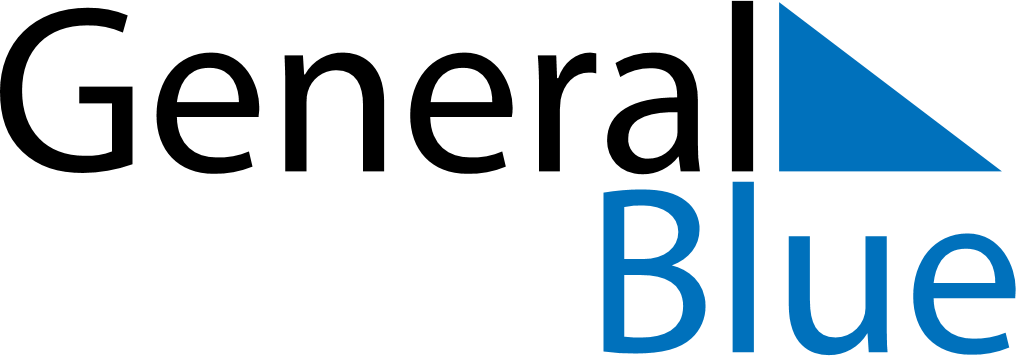 July 2025July 2025July 2025July 2025French GuianaFrench GuianaFrench GuianaSundayMondayTuesdayWednesdayThursdayFridayFridaySaturday1234456789101111121314151617181819Bastille Day20212223242525262728293031